Small Group Discussion QuestionsChapter 29 – RestJanuary 26, 2020Scripture(s): Mark 2:23-28Take out a piece of paper. On each of the four margins write one of these words: work, family, finances, emotions/stress. Ask each person to fold each edge to represent how much margin they have in each of these four areas of their lives.What kind of rest recharges you?Read Matthew 11:28. How do you need to “come to Jesus” to find rest?Share some ways you have made rest a rhythm. Be specific with habits and behaviors that turn your attention toward God and family.Small Group Discussion QuestionsChapter 29 – RestJanuary 26, 2020Scripture(s): Mark 2:23-28Take out a piece of paper. On each of the four margins write one of these words: work, family, finances, emotions/stress. Ask each person to fold each edge to represent how much margin they have in each of these four areas of their lives.What kind of rest recharges you?Read Matthew 11:28. How do you need to “come to Jesus” to find rest?Share some ways you have made rest a rhythm. Be specific with habits and behaviors that turn your attention toward God and family.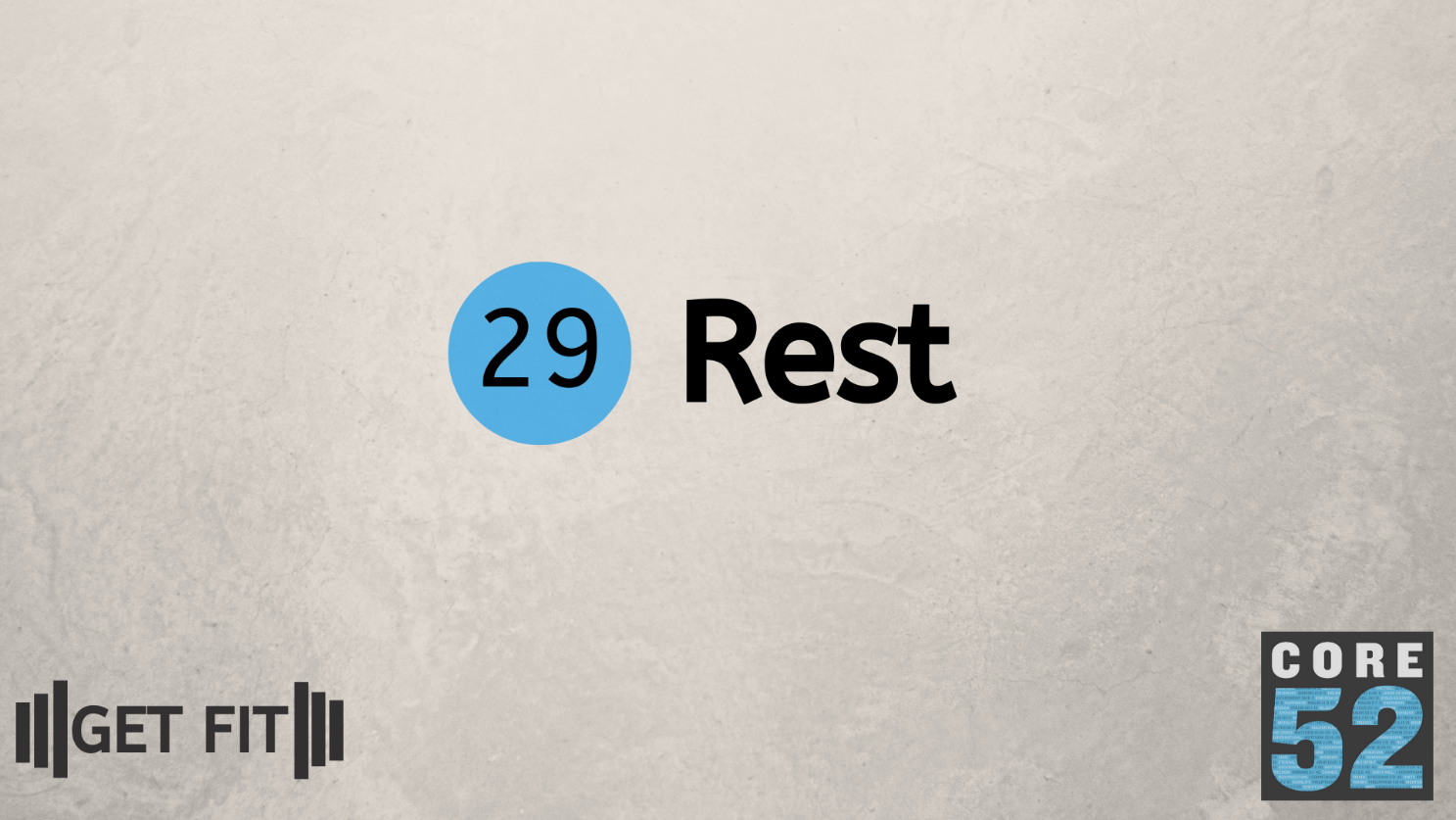 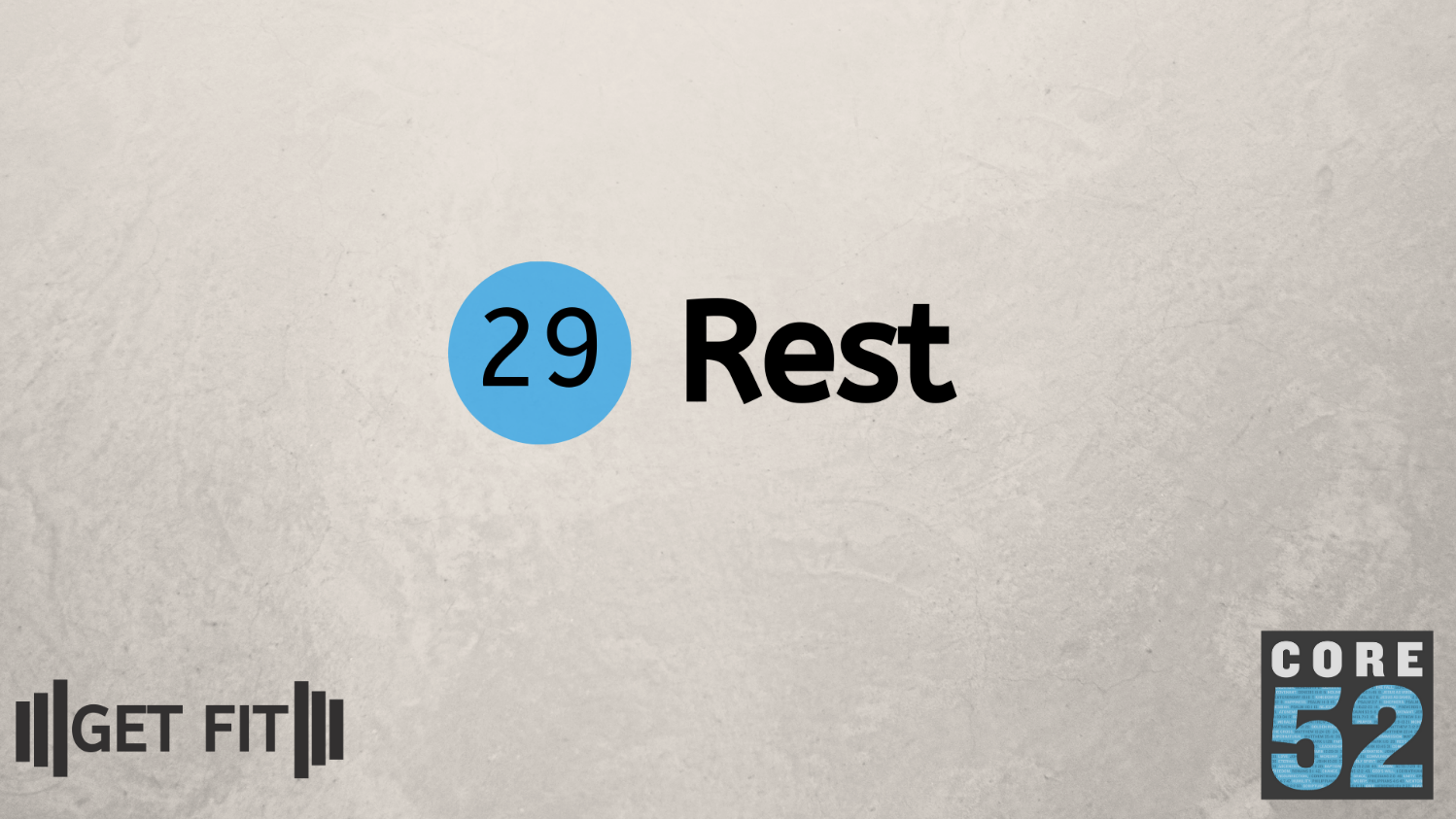 